MAA4 (Analyyttinen geometria)Välitesti 3Tee tehtävät joko tälle tehtäväpaperille tai vihkoosi. Säilytä tekemäsi testi! Kun olet valmis, tarkista ja pisteytä vastauksesi erillisen tarkistusmonisteen avulla. Jos sait vähintään 9/12 pistettä, olet valmis siirtymään seuraavaan osioon!a) Mikä on kuvan suoran m kulmakerroin? (2 p.)b) Mikä on kuvan suoran n yhtälö? (2 p.)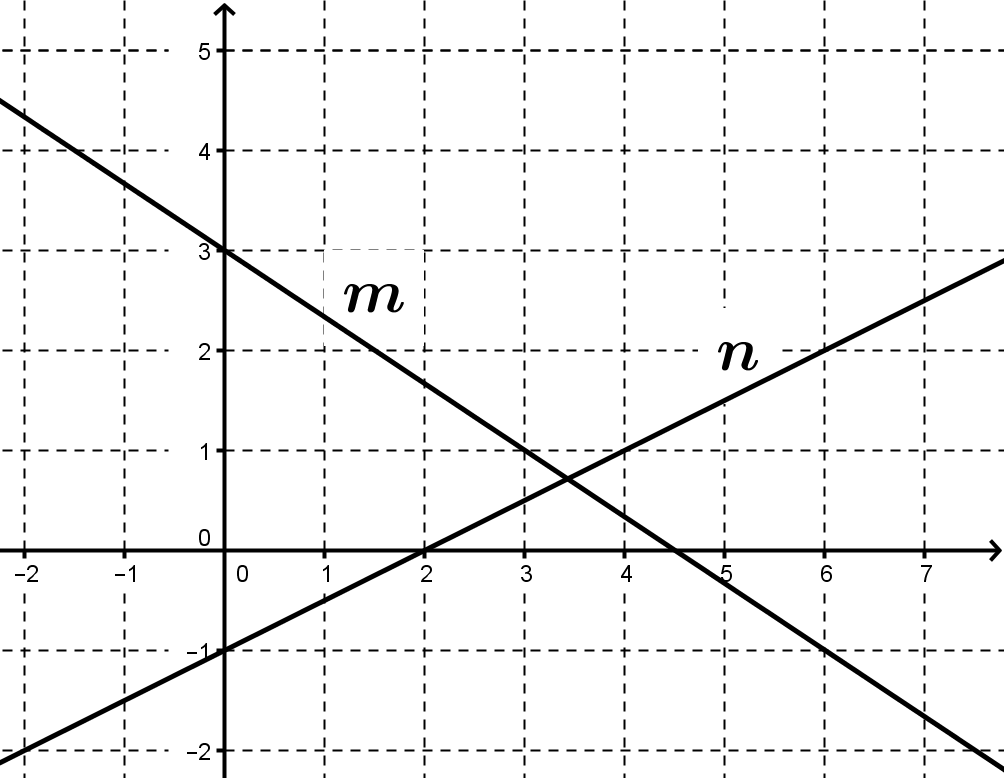 Piirrä suora  (2 p.)Suora kulkee pisteen  kautta ja ona) suoran  suuntainen, (3 p.)b) y-akselin suuntainen. (3 p.)Muodosta suorien yhtälöt.